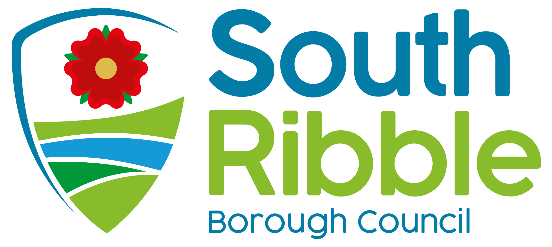 Shared Services Future Development: Phase 3Purpose of the ReportThis report outlines the proposed approach for the delivery and implementation of phase 3 of shared services. Recommendations to Council Approval to commence the shared services review for the Property and Assets function including staff consultation and engagement in line with the process set out in the report. To approve the approach to reviewing further opportunities for sharing following the phase 3 service reviews, with any proposals to be considered by Full Councils prior to service reviews taking place.  Other options considered and rejectedThe report outlines other opportunities for sharing functions which have been considered but are not being proposed for sharing at this time. These will be reviewed within 6-12 months once progress has been made on undertaking the proposed reviews. The other option would be to not progress any further functions for sharing. This has been rejected as both Councils agreed in February 2022 to review further opportunities for sharing as part of the approach to the future development of shared services. Corporate priorities The report relates to the following corporate priorities: Background to the reportIn line with agreements made by the two partners, the scope of the shared services arrangement between Chorley Council and South Ribble Borough Council has increased considerably in the last two years. From the longstanding shared financial and assurances services, shared services now includes 47% of the workforce for the two councils including:Phase 1: Governance, Transformation and Partnerships and Communications and Visitor EconomyShared Chief Executive and DirectorsPhase 2: ICT and Customer ServicesAlongside the sharing of staff and services, the councils have adopted new terms and conditions and a shared HR policy framework for staff within shared services.In February 2022, the councils agreed refreshed principles and proposals for the future development of shared services including: A management review of capacity across the councils To develop proposals for a further phase of shared services. Proposals for developing additional capacity in key priorities. Proposals for a Strategic Lead for Future Investment and Development, Director Change and Delivery, shared resource for capital projects and shared pest control service were also agreed. The proposals for developing additional capacity in priority areas have now been progressed and this report considers the proposals for a further phase of shared services, with the full report and recommendations for this available in Appendix A. Summary of proposals It is proposed that the next phase of shared services consists of the Property and Asset functions. This has been determined by evaluating opportunities for sharing across the councils, alongside prioritising services for review based on the areas where sharing will have the most impact. Functions have been prioritised in relation to: ease of implementationcurrent staffing circumstances such as several vacancies, temporary arrangements or hard to recruit to posts where a service review would be beneficialthe scale of opportunity for sharing.The review of Property and Assets is likely to be followed by the Business Support/ Economic Growth function  which has been identified as having opportunities for sharing but will not be progressed immediately to allow for both councils to refresh their Economic Strategies and reflect on key priorities as the boroughs recover from the Covid-19 pandemic. Further opportunities for sharing have also been identified for Public Protection/ Environmental Health and Spatial Planning/ Planning Policy but it is proposed to not progress these immediately, particularly as there are other major pieces of work such as the Local Plan already being undertaken across the services. These will be reviewed alongside other opportunities for sharing following the service review for Property and Assets. Small scale proposals will continue to be identified and actioned where there are benefits in terms of skills, resilience or savings, such as the approach which has been taken for the Pest Control Service.The report also includes details of the proposed approach to the implementation of phase 3 of shared services, using lessons learned from phase 1 and 2 to minimise disruption to existing service delivery throughout the transition process. Next steps This report has previously been considered at Shared Services Joint Committee on the 27 June 2022. If approved at both Councils, the service review for Property and Assets will commence as outlined in the report. Climate change and air qualityThe work noted in this report does not impact the climate change and sustainability targets of the Councils’ Green Agenda and all environmental considerations are in place.Equality and diversityAn Equality Impact Assessment (EIA) will be carried out as part of the service reviews for the shared functions. The reviews will be carried out in line with the Shared Change Policy which sets out several opportunities for engagement through informal and formal consultation and aims to obtain staff feedback from a diverse range of perspectives. RiskA full risk registered is developed for shared services and is reviewed regularly through Shared Services Monitoring Reports to Shared Services Joint Committee. Comments of the Statutory Finance OfficerThere are no financial implications at this point. Each individual change will have its own financial commentary and explanations of the outcomes. Shared Services is already well embedded within budgets and monitored on a monthly basis. Savings of around £1.7m have already been made across both Councils in previous reviews. Comments of the Monitoring OfficerThere are no direct legal implications at this point. When introducing any changes the councils will follow the relevant Change Policy and adhere to good HR practices.Appendices Appendix A- Shared Services Phase 3 Appendix B- Shared Services Criteria Is this report confidential?NoReport ofMeetingDateDirector of Change and Delivery(Introduced by Leader of the Council and Cabinet Member (Strategy and Reform))CouncilWednesday, 20 July 2022Is this decision key?Not applicable An exemplary councilThriving communitiesA fair local economy that works for everyoneGood homes, green spaces, healthy placesReport Author:Email:Telephone:Date:Caroline Winstanley (Transformation Coordinator)caroline.winstanley@southribble.gov.uk28.06.22 